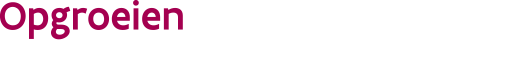 ////////////////////////////////////////////////////////////////////////////////////////////////////////////////////////////////////////////////////////////////////////////////////////////////////////////////////////////////////////////////////////////////////Identificatiegegevens van de aanvragerPersoonlijke gegevensAccrediteringsgegevens bij het RIZIVFinanciële gegevens (niet HAIO)Financiële gegevens (HAIO)Verklaring op erewoordConsultaanbod, werkmomenten en werkingsgebiedKruis aan welke dagen en momenten van de dag je een zitting wenst op te nemen. Hou er rekening mee dat een zitting meestal 3,5 uur duurt.Vul aan in welke gemeente(s) je een zitting/zittingen wil opnemen. Via deze link vind je de consultatiebureaus: https://www.kindengezin.be/contact-en-help/adressen/ Maak je werkingsgebied zo groot mogelijk, dat maakt de kans op opdrachten groter!Ondertekening door de aanvragerIk verklaar dat deze aanvraag echt en volledig is.Ondertekening door de praktijkopleider (HAIO)Ik geef toestemming aan onderstaande huisarts in opleiding om zittingen uit te voeren als consultatiebureau-arts.Opgroeien regie verwerkt je persoonsgegevens in het algemeen belang om je aanvraag tot erkenning als consultatiebureau-arts te onderzoeken en nadien om na te gaan of je blijvend voldoet aan de erkenningsvoorschriften en om je vergoeding uit te betalen. We verwerken ook gegevens m.b.t. je inschrijving voor en aanwezigheid op de verplichte vormingen voor CB-artsen die worden georganiseerd door Opgroeien.Contacteer dpo@opgroeien.be als je vragen hebt over de persoonsgegevens die we verwerken en met wie we ze delen. Indien nodig kan je je gegevens ook inkijken, laten verbeteren of bezwaar maken tegen de verdere verwerking ervan.Wend je tot de bevoegde toezichthoudende autoriteit, de Vlaamse Toezichtscommissie  als je het niet eens bent met de manier waarop we je gegevens verwerken. Ons beleid op het vlak van gegevensverwerking vind je op https://www.opgroeien.be/privacybeleid.Bezorg dit formulier aan Opgroeien regieOpgroeien Regie Team VoorzieningenbeleidKlantenmanagement artsen en consultatiebureausHallepoortlaan 27
1060  BRUSSELTel: 02/ 533 14 70Email: cbartsen@kindengezin.beWaarvoor dient dit formulier?Met dit formulier vraag je een erkenning aan als consultatiebureau-arts.Wat betekent een erkenning als consultatiebureau-arts?Een erkenning als consultatiebureau-arts is vanaf 1 januari 2019 vereist om het medisch preventief consultaanbod of het medisch prenataal consultaanbod van Opgroeien regie op een erkend consultatiebureau te kunnen verzorgen.Waar kan je terecht voor meer informatie?In de toelichting op de website. Op deze webpagina vind je ook informatie die je kan helpen bij het invullen van dit formulier.
Is het niet duidelijk? Stel je vraag via cbartsen@kindengezin.be. Aan wie bezorg je de aanvraag?Je bezorgt de aanvraag aan Opgroeien regie via bovenvermeld e-mailadres.
Je bezorgt enkel de aanvraag, je moet geen documenten meesturen.Aan welke voorwaarden moet je formulier voldoen?Het formulier moet volledig ingevuld en ondertekend zijn.naam voornaamgeboortedatum    /      /         rijksregisternummerstraat en nummer (correspondentieadres)postnummer en gemeente(correspondentieadres)geslacht    vrouw                          man                       onbepaald           vrouw                          man                       onbepaald           vrouw                          man                       onbepaald           vrouw                          man                       onbepaald           vrouw                          man                       onbepaald           vrouw                          man                       onbepaald           vrouw                          man                       onbepaald           vrouw                          man                       onbepaald           vrouw                          man                       onbepaald           vrouw                          man                       onbepaald       telefoonnummertelefoonnummere-mailadresRIZIV-nummerStatuutzelfstandigezelfstandigezelfstandigezelfstandigezelfstandigeHAIOHAIOIk heb een accreditering van     /      /                        tot      /      /      Ik heb geen accrediteringondernemingsnummer..rechtsvorm/type entiteitmaatschappelijke naamadres:straat en nummeradres:postcode en gemeentee-mailadresIBAN van de ondernemingstartdatum onderneming   /     /         /     /         /     /         /     /         /     /         /     /         /     /         /     /         /     /      naam van de praktijkopleider RIZIV-nummere-mailadresondernemingsnummer....rechtsvorm/type entiteitmaatschappelijke naamadres:straat en nummeradres:postcode en gemeenteIBAN van de ondernemingIk verklaar te beschikken over:Ik verklaar te beschikken over:Ik verklaar te beschikken over:een diploma master in de geneeskunde of een gelijkwaardigheidserkenning voor een buitenlands diploma.een diploma master in de geneeskunde of een gelijkwaardigheidserkenning voor een buitenlands diploma.een uittreksel uit het strafregister (model 596.2Sv of een gelijkwaardig document voor wie niet in België gedomicilieerd is) waaruit onberispelijk gedrag voor het optreden als consultatiebureau-arts blijkt. 
Op vraag van Opgroeien regie moet je een attest kunnen voorleggen dat op moment van de vraag niet ouder is dan een maand. een uittreksel uit het strafregister (model 596.2Sv of een gelijkwaardig document voor wie niet in België gedomicilieerd is) waaruit onberispelijk gedrag voor het optreden als consultatiebureau-arts blijkt. 
Op vraag van Opgroeien regie moet je een attest kunnen voorleggen dat op moment van de vraag niet ouder is dan een maand. een goede algemene gezondheid voor de uit te voeren opdrachten. Op vraag van Opgroeien regie moet je een medisch attest, geschreven door een andere arts, kunnen voorleggen.een goede algemene gezondheid voor de uit te voeren opdrachten. Op vraag van Opgroeien regie moet je een medisch attest, geschreven door een andere arts, kunnen voorleggen.een verzekering beroepsaansprakelijkheid en burgerlijke aansprakelijkheid.een verzekering beroepsaansprakelijkheid en burgerlijke aansprakelijkheid.Ik verklaar dat: Ik verklaar dat: Ik verklaar dat: Ik ben ingeschreven op de lijst van de Orde der artsenIk het digitaal startpakket heb doorlopen en kennis nam van de opdracht en de vastgelegde bepalingen daarbij.Ik hierbij op de hoogte ben dat, voor de verplichte cursussen aangeboden door Opgroeien, de gegevens van inschrijving en aanwezigheid door Opgroeien kunnen worden gebruikt in het kader van controle op deze erkenningsvoorwaarden.Ik een gevorderde en actieve kennis van het Nederlands heb en voldoe aan één van volgende voorwaardenmaandagmaandagdinsdagdinsdagwoensdagdonderdagvrijdagVM (start tussen  8-12u)NM (start tussen 12-16u)AV  (start tussen 16-20u)Ik kan zittingen opnemenIk kan zittingen opnemenwekelijkswekelijkswekelijkstweewekelijkstweewekelijkstweewekelijkstweewekelijkstweewekelijkstweewekelijkspostcodegemeentepostcodegemeentedatumdagmaandjaarhandtekeningvoor- en achternaamnaam  HAIOvoornaam HAIOOpleiding HAIOStageperiode van:dagmaandjaartot tot dagmaandjaarvoor- en achternaam praktijkopleiderdatumdagmaandjaarhandtekening